新竹市世界高級中學「遊於技」-親子公益市集實施計畫辦理項目：主要分為三大項，攤位內容如附件:公益團體：竹竹苗區社福機構公益販賣。小農市集：地區小農及農會團體販賣地區農特產品。教育單位：(1)世界高中科系手作體驗攤位。(2)社區中小學與科技大學特色攤位。辦理日期(共4場次)：第一場次-108年10月19日(星期六)第二場次-108年11月09日(星期六)第三場次-108年12月14日(星期六)第四場次-109年01月18日(星期六)活動時間：上午10:00~下午15:00。活動地點：世界高中光復路側門入口長道區、中庭花園及校園專業教室，介壽路正門入口處備有停車場。交通方式：本市集提供環狀接駁車服務，路線及首站發車時刻表如下：步行民眾可由世界高中光復路側門入口處進入。開車民眾可將車輛停至介壽路正門入口處停車場。台鐵六家支線新莊車站步行至本校約10~15分鐘。搭乘新竹市區公車藍1線、55線及世博三號線可在世界高中站下車。	市集各項技職手作體驗課程凡持教師證及新竹縣市中小學學生證另有優惠。協請各單位公告訊息鼓勵所屬教職員工及學生參與市集活動，並歡迎各單位預約各項親子手作課程，連絡電話：(03)5783271分機123 彭小姐。附件首站發車時間站名09:30、11:0013:30、15:00新竹火車站後站(南大路)09:30、11:0013:30、15:00新竹公園09:30、11:0013:30、15:00大潤發忠孝店09:30、11:0013:30、15:00愛買09:30、11:0013:30、15:00功學新村09:30、11:0013:30、15:00孟竹國宅09:30、11:0013:30、15:00清華大學09:30、11:0013:30、15:00光武國中09:30、11:0013:30、15:00世界高中09:30、11:0013:30、15:00寶山鄉衛生所09:30、11:0013:30、15:00高峰國小09:30、11:0013:30、15:00高峰植物園09:30、11:0013:30、15:00食品路全聯超市09:30、11:0013:30、15:00新竹火車站後站(南大路)新竹市世界高中「遊於技」公益市集攤位說明新竹市世界高中「遊於技」公益市集攤位說明單位/課程攤位項目公益單位公益單位：華山基金會：泡沫茶飲、黑木耳露。家電用品、家用小物品義賣。創世基金會：生活日用品(杯子、衣物、生活小物、零食果乾..等)。苗栗自閉症協進會：土司、餅乾、麵包、月餅..等。心路基金會：蛋捲、便條紙、紙捲筆、VR體驗..等。新竹智障福利協進會：紅茶、玩偶、文具..等。拙茁家園：紅心芭樂汁、金桔蛋糕，阿金姐蜜餞、拙茁蔬菜、手做人偶盆栽、家事皂。小農單位十二寮小農、尖石小農、新竹縣市農會(販賣物品依攤位現場陳列為主)技職體驗課程gogoro電動車主題課程機車換油基礎保養DIY機汽車配件水轉印課程親子手作課程親子四驅車組裝課程親子陶藝拉坏、黏土公仔、紮染帆布袋、景泰藍項鍊手作體驗親子羊毛氈吊飾、氣球造型、字母吊飾手作杯子蛋糕創意裝飾親子DIY		親子飲料調製DIY		親子小農創意窯烤披薩DIY	學術單位特色攤位學術單位特色攤位單位攤位項目本校汽車科機車簡易維修保養(檢附低收、中低收免費)、汽車美容體驗本校美工科陶藝杯瓶、動漫商品、印染雜貨、染縫手帳、文創商品本校幼保科兒童劇場(多元智能開發主題)：每次市集推出不同主題兒童劇。本校餐飲科義大利窯烤PIZZA、香草健康飲料、手工烘焙點心、手作現烤吐司，另有實習餐廳提供現場點餐用餐服務。本校時尚科剪髮服務(快速剪髮、洗髮、染髮)。美容服務(修眉、光療美甲、美肌清痘)。整體造型服務(含髮型吹整及化妝)：每次市集可預約2名。備註：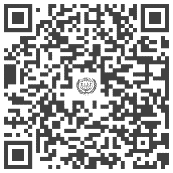 每週詳細技職體驗課程及親子手作課程資訊可查閱市集公告網頁。市集公益集學術型攤位持續開放申請中，詳細資訊亦請查閱市集公告網頁。備註：每週詳細技職體驗課程及親子手作課程資訊可查閱市集公告網頁。市集公益集學術型攤位持續開放申請中，詳細資訊亦請查閱市集公告網頁。